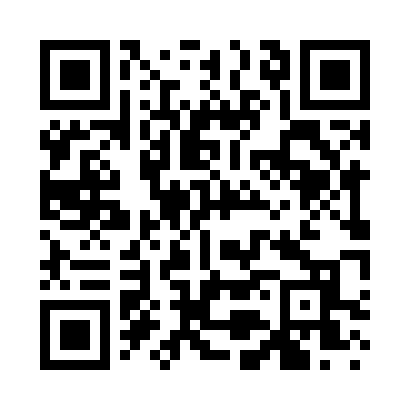 Prayer times for Boscoville, Louisiana, USAMon 1 Jul 2024 - Wed 31 Jul 2024High Latitude Method: Angle Based RulePrayer Calculation Method: Islamic Society of North AmericaAsar Calculation Method: ShafiPrayer times provided by https://www.salahtimes.comDateDayFajrSunriseDhuhrAsrMaghribIsha1Mon4:516:101:124:498:159:332Tue4:516:101:124:498:159:333Wed4:526:101:134:498:149:334Thu4:536:111:134:508:149:335Fri4:536:111:134:508:149:326Sat4:546:121:134:508:149:327Sun4:546:121:134:508:149:328Mon4:556:131:134:508:149:319Tue4:566:131:134:518:149:3110Wed4:566:141:144:518:139:3111Thu4:576:141:144:518:139:3012Fri4:586:151:144:518:139:3013Sat4:586:151:144:518:129:2914Sun4:596:161:144:518:129:2915Mon5:006:161:144:528:129:2816Tue5:006:171:144:528:119:2817Wed5:016:181:144:528:119:2718Thu5:026:181:144:528:109:2719Fri5:036:191:144:528:109:2620Sat5:036:191:154:528:099:2521Sun5:046:201:154:528:099:2522Mon5:056:201:154:528:089:2423Tue5:066:211:154:528:089:2324Wed5:076:221:154:528:079:2225Thu5:076:221:154:528:079:2226Fri5:086:231:154:528:069:2127Sat5:096:241:154:528:059:2028Sun5:106:241:154:528:059:1929Mon5:116:251:154:528:049:1830Tue5:116:251:154:528:039:1731Wed5:126:261:144:528:039:16